«В школе будем  мы учиться, обещаем не лениться» Интегрированное занятие в подготовительной группе детского садаЗанятие носит открытый характер и призвано продемонстрировать уровень готовности воспитанников подготовительной группы  к обучению в школе. Приглашены учителя начальных классов, которым предстоит обучать выпускников этого года, родители детей, воспитатели  детского сада.Цель: Продемонстрировать уровень подготовки детей к школе в игровой форме. Задачи.Образовательные:-  учить детей самостоятельно находить слова с заданными звуками,  длинные и короткие слова;- учить детей раскладывать сюжетные картинки в правильной последовательности и составлять рассказ по сюжетным картинкам;- учить различать количественный и порядковый счет;- упражнять в счете до 10 в прямом и обратном порядке;- учить называть предыдущее и последующее число;- закрепить умение ориентироваться на листе бумаги в клетку.Воспитательные:- воспитывать стремление к познанию нового, к преодолению трудностей;- воспитывать аккуратность, старательность при выполнении практической работы.Развивающие:- развивать произвольное внимание, усидчивость;- развивать слуховое внимание;- развивать пространственное воображение, учить ориентированию на рабочей строке (понимать понятия вверх, вниз, налево, направо); - развивать зрительно-двигательную координацию и мелкую моторику; навыки безотрывного письма, зрительное внимание;- развивать речь.Интеграция образовательных областей: 1. Познавательное развитие.2.  Речевое развитие.3.  Социально-коммуникативное развитие.4.  Художественно-эстетическое развитие.Оборудование и материалы:-  «Волшебный сундучок» с шариковыми ручками внутри на каждого ребенка (сюрпризный момент),  - листы А4 со знаками  вопроса разного цвета,  с буквами на одной стороне и цифрами на другой; - предметные картинки с изображением мяча, лука, слона, барабана, бабочки, машины, козы, сумки, лисы, шапки; - серия сюжетных картинок; - предметные картинки с изображением овощей (свекла, луковица, картошка, кабачок, морковь, перец, капуста); - 3-4 картинки для решения задач; - листы белой бумаги  прямоугольной и квадратной формы; - простые карандаши по количеству детей;- рабочие тетради в клетку;- рисунок с образцом графического диктанта; - 2 мяча. Структура занятия.Организационный момент. Упражнение  «Вопрос - ответ».Упражнение «Подумай – не торопись».Упражнение «Кто, в каком домике будет жить» .        Упражнение «Найди место картинке и расскажи». Упражнение «Назови героя сказки или сказку». Физкультурная минутка «Кто быстрее».Упражнение «Дальше считай».Игровое упражнение «Назови соседей».Отгадывание загадок с математическим содержанием.Дидактическая игра  «Игрушки, школа, спорт».Упражнение «Сколько частей получится?» .                                                                                                              Работа в тетради. Графический диктант.Рефлексия
Ход занятияI.  Организационный момент. Упражнение  «Вопрос-ответ».Дети входят в группу, становятся в круг.Воспитатель (далее – В.):  Добрый день! Отличного всем  настроения – и детям, и гостям. Наше занятие проходит под девизом (все дети вместе говорят): «В школе будем  мы учиться, обещаем не лениться». Начинаем разминку. Садится на стульчик тот,  кто ответит на вопрос:- Какой первый день недели? (понедельник)- Назовите выходные дни недели (суббота, воскресенье).- Береза – это дерево, самолет – это… (транспорт)- Как зовут маму теленка? (корова)- Стол, стул, шкаф? (мебель)- Придумайте слово, которое начинается со слога  «за»? - Когда от нас улетают птицы в теплые страны? (осенью)- Куда от нас улетают птицы? (в теплые страны)- Какое дерево наряжают на новый год? (елку)- Как называется страна, где мы живем? (Россия)- Какое слово длиннее - конь или жеребёнок? (жеребенок)- Сколько этажей в пятиэтажном доме? (пять)- Назовите слово, в названии которого есть звук  «р»? - Какое животное можно назвать длинноухим? (заяц)- Какие цвета на нашем флаге? (белый, синий, красный).- У какого дерева иголки, как у ежа?- Когда речка покрывается льдом?- Помидор, огурец, капуста – что это? (овощи)- Какое дерево летом и зимой остаётся зелёным? (ёлка)- Лев – это дикое или домашнее животное?  (дикое)- На какой свет светофора нужно  переходить улицу? (зелёный)В.: Ребята, вы молодцы, на все вопросы дали правильные ответы. Вы – выпускники детского сада «Ягодка» 2018 года. 1 сентября пойдёте в школу. Пришла пора показать, что вы знаете, что умеете делать.II. Упражнения:  «Подумай – не торопись» и  «Кто в каком домике будет  жить?»В.: В нашем  центре  «Весёлая азбука» на полочке  стоят карточки с цифрами, на обратной стороне каждой  карточки – буква. А рядом – карточка  с большим знаком вопроса, каждый знак имеет свой цвет. На обратной стороне карточки-задания, которые надо выполнить.  Вы по порядку будете открывать эти карточки и отвечать на все вопросы. Если вы правильно выполните  все задания, то из  букв, что  на обратной стороне карточки, можно составить  знакомое вам всем  слово. А у меня есть сундучок с сюрпризом. Как только вы составите слово и его прочитаете,   сундучок  можно будет открыть и узнать, что за сюрприз там находится. Вы готовы к работе? Тогда, начинаем. В.: Саша, подойди и открой карточку под номером 1 (с обратной стороны карточки буква Л). Какого цвета знак вопроса, который скрывает первое  задание? (зелёного).Воспитатель озвучивает  задания, которые надо выполнить.В.:  Выберите картинки, в названиях  которых слышится звук «ш», (звук «с», звук «з», звук «р»). В.: Определите, сколько слогов в   называемом слове (на магнитной доске выложены картинки: лиса, машина, роза, шар, барабан, слон, шапка, мяч), Дети выбирают картинки, в названиях которых слышится заданный звук, хлопками определяют количество слогов в названном слове. Воспитатель показывает детям схемы (домики), обозначающие количество слогов в слове. Детям необходимо расположить выбранные картинки по домикам.   1 слог: мяч, шар, слон; 2 слога: лиса, роза, шапка;                           3 слога: машина, барабан. Дети выполняют задание на доске,  проверяют хлопками количество слогов в слове.В.: Молодцы, ребята. Задание выполнили правильно. Открываем первую букву (Л)  и  переходим к следующему вопросу.III. Упражнение «Найди место картинке место и расскажи». Второй вопрос спрятался под цифрой 2 (с обратной стороны буква К).В.: Второе задание нам откроет Даша и скажет, какого цвета вопросительный знак соответствует второму заданию. (Даша открывает карточку с цифрой 2, называет цвет знака вопроса).  На столе разложены вперемешку сюжетные картинки.  Следует разложить картинки, соблюдая последовательность событий.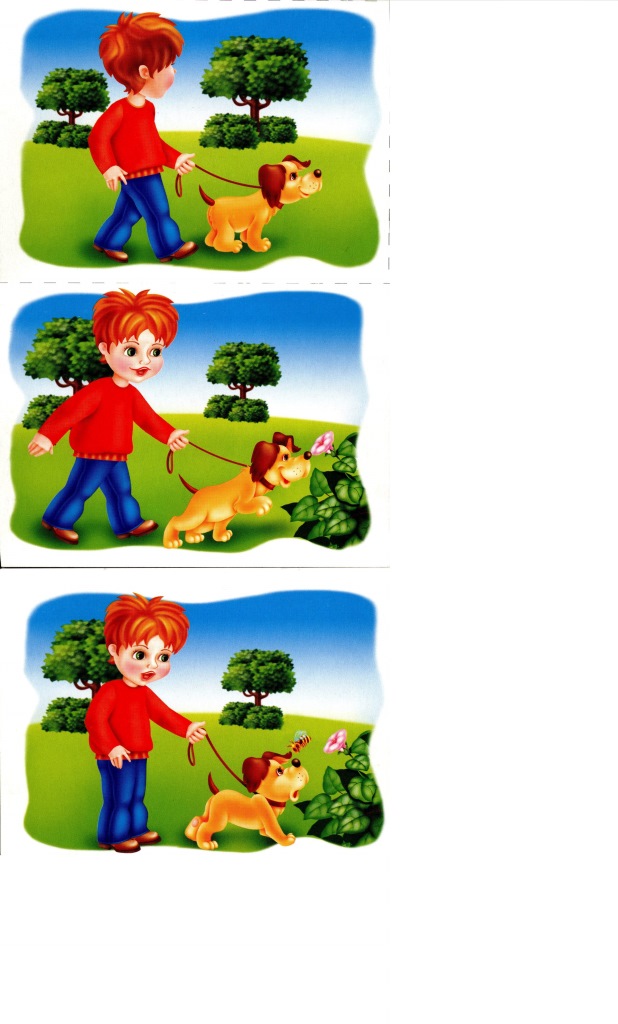 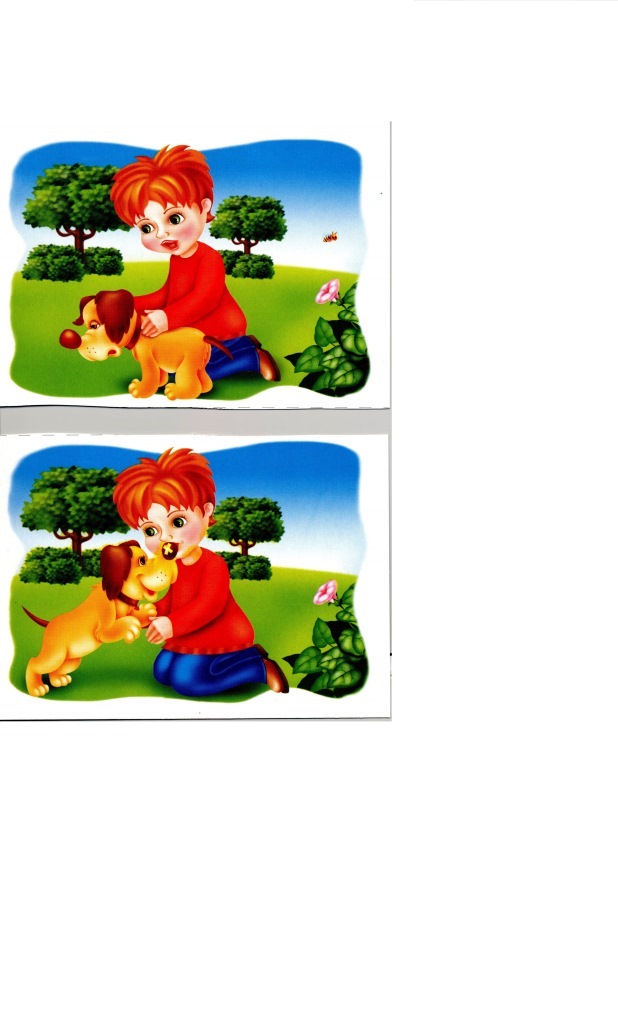 В.: Катя, найди первую картинку, с которой начнётся наш рассказ, и составь по ней предложение. Внимательно слушайте и запоминайте. (Катя выполняет задание).В.: Продолжит работу, Алёша. Ты должен повторить первое предложение, затем найти следующую картинку и составить по ней своё предложение. (Алёша повторяет первое предложение, находит вторую картинку и составляет по ней предложение). В.: Денис повторит первое и второе предложение, найдёт следующую картинку и составит по ней своё предложение. (Денис повторяет первые два предложения, находит картинку для продолжения и составляет третье предложение. После Дениса выходит Света, затем Аня. Каждый начинает рассказ с первого предложения).Воспитатель следит за речью детей, подсказывая, как правильно построить то и или иное предложение.Примерный рассказ детей:Вова с Шариком пошли гулять.                                                                                                       Шарик увидел цветок и понюхал его.                                                                                                                                                  На цветке сидела пчела, она ужалила Шарика в нос.                                                                               Вове стало жаль Шарика.                                                                                                                                                                  Он залепил  ему  ранку пластырем.                                                                                                  IV. Упражнение «Назови героя сказки или сказку». В.: Хорошо ли вы знаете героев сказок?  Я начну  читать стишок, а вы закончите его, назвав героя сказки или её название. Жил на свете мальчик странный,Необычный, деревянный,Но любил папаша сына, Шалунишку…(Буратино).И на мачеху стирала, И горох перебиралаПо ночам при свечке,А спала у печки.Хороша, как солнышко.Кто же это? (Золушка).Для него прогулка – праздник,И на мёд особый нюх.Это плюшевый проказник-Медвежонок…(Винни – Пух).Скачет сито по полям, а корыто по лугам.За лопатою метла вдоль по улице пошла.Топоры-то, топоры так и сыплются с горы. (Федорино горе).Появилась девочка в чашечке цветка,И была та девочка чуть больше ноготка.В ореховой скорлупке та девочка спала. И маленькую ласточку от холода спасла (Дюймовочка).Лети, лети, лепесток,Через запад на востокЧерез север, через юг,Возвращайся, сделав круг.Лишь коснёшься ты земли,Быть по-моему вели! (Цветик – семицветик).В.: А сейчас, помогите мне прочитать знакомое вам короткое стихотворение. Я начну, а вы закончите нужным словом:Мой веселый, звонкий …Ты куда помчался …?Красный, желтый, ….Не угнаться за ….!В.: Молодцы!  С заданием справились!  (Открывается буква К).V.  Физкультурная минутка «Кто быстрее». Дети делятся на две команды: девочки и мальчики. Команды выстраиваются в две колонны и передают мяч над головой,  справа, слева (ориентировка в пространстве)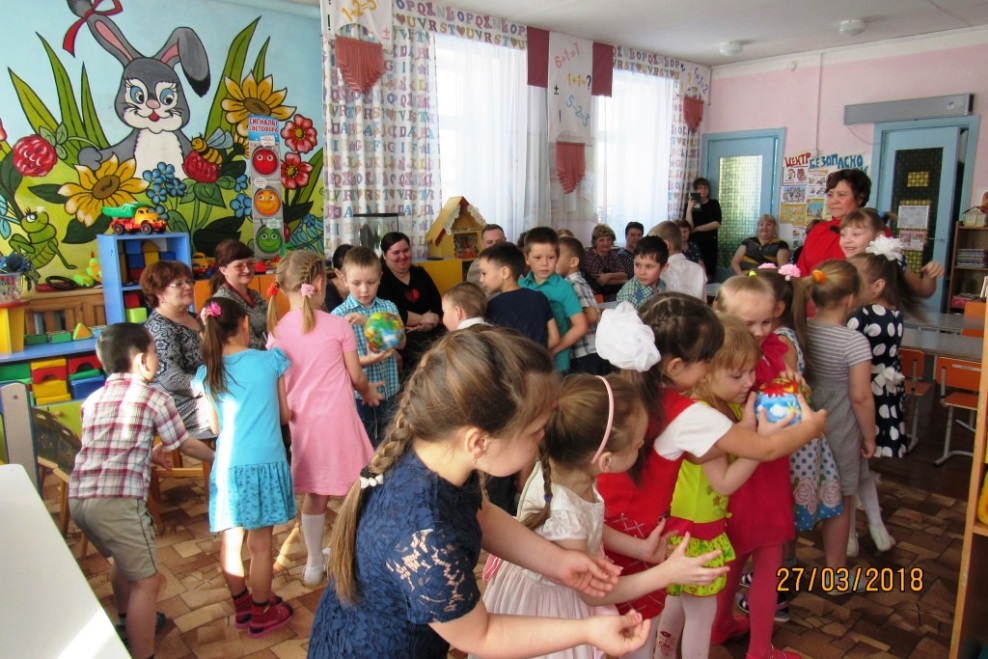 VI. Упражнение «Дальше считай».   Третий вопрос с цифрой 3 (на  обратной стороне буква Ш).В.:  Следующее задание   нам откроет Алина и скажет,  какой цвет у вопросительного знака. (Алина находит следующую цифру и отвечает).В.: В этом пакете будут задания, связанные с математикой. Для начала вспомним прямой и обратный счет.  Я начинаю, а вы продолжите считать дальше.  (Дети считают до десяти в прямом и обратном порядке).В.:  Вы видите  на доске овощи (свекла, луковица, картошка, кабачок, морковь, капуста, перец). В.: Назовите, сколько луковиц? Морковок? и т.д.  Который по порядку кабачок? Капуста и т.д. (Затем  воспитатель предлагает детям закрыть глаза, убирает один из овощей). Откройте глаза. Назовите, какого овоща нет,  каким он был по счету  (Дети отвечают).VII. Игровое упражнение «Назови соседей» (картинка - полянка с ромашками).В.: На полянке растут цветы. Как они называются? В.: Ромашки не простые, у них в серединке цифры. Сейчас вы  будете подходить и срывать цветок, называть число, а затем называть его соседей, т.е. предыдущее число и последующее. Начинаем. Витя, выбирай ромашку.   (Дети берут ромашку с цифрой в серединке, называет число,  затем называют предыдущее и последующее число).VIII. Отгадывание загадок с математическим содержанием. В.: Принесла слону обезьяна 2 банана.      Вот обрадовала великана!      А один банан был у него.      Сколько же теперь стало их всего? (3)      Три яблока из сада ёжик притащил,       Самое румяное белке подарил.       С радостью подарок получила белка,       А сколько же яблок у ежа осталось? (2) В.:  Молодцы! Открылась буква Ш. IX. Дидактическая игра «Игрушки, школа, спорт».В.: А сейчас игра на внимание! Я буду называть слова. Когда услышите слово, которое относится к игрушкам - хлопните в ладоши, если услышите слово, относящееся к школьным принадлежностям - положите руки на стол, как в школе, а если слово относится к спортивным принадлежностям – разведите руки в сторону. (Воспитатель называет слова, дети выполняют задание).X. Упражнение «Сколько частей получится?» В.: Очередной вопрос с цифрой 4 (с обратной стороны буква А)  откроет Алиса и скажет,  какой цвет у вопросительного знака.
В.: Я беру квадратный лист бумаги, складываю его 2 раза. Мой вопрос: «Сколько частей получится, когда я разверну сложенный лист?» (4 части).   В.: Я беру полоску бумаги, складываю ее 2 раза. Мой вопрос: «Сколько частей получится, когда я разверну сложенный лист?» (3 части).   В.: Молодцы! Вот и буква А открылась.XI. Работа в тетради. Графический диктант.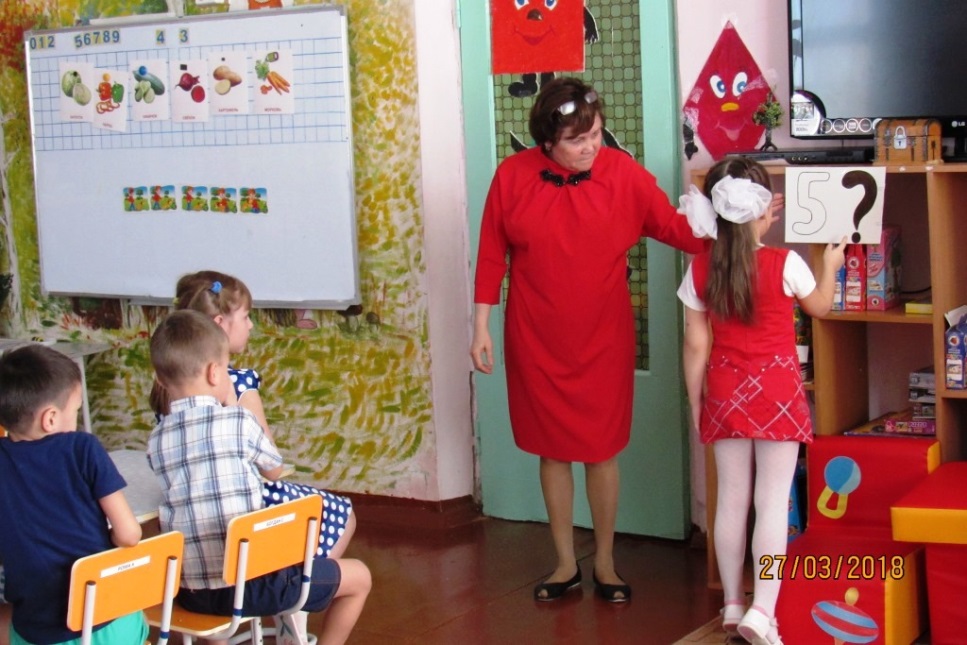 В.: Следующее задание мы будем выполнять за столами. Последний вопрос с цифрой 5 (с обратной стороны буква О)  нам откроет Алина и скажет,  какой цвет у вопросительного знака.   (Каждому ребенку выдается тетрадь в клеточку с нанесенной на лист точкой).В.: Сейчас мы с вами будем рисовать узор. Надо постараться, чтобы он получился красивым и аккуратным. В.: Начинаем рисовать  узор.   Поставьте карандаш на точку и проводите линии по моей команде:  2 клетки вверх, 1 клетка налево, 1 клетка вверх, 3 клетки направо, 1 клетка вниз, 1 клетка налево, 2 клетки вниз, 3 клетки направо, 2 клетки вверх, 1 клетка налево,1 клетки вверх, 3 клетки направо,1 клетка вниз, 1 клетка налево, 2 клетки вниз, 3 клетки направо. Закончите узор самостоятельно.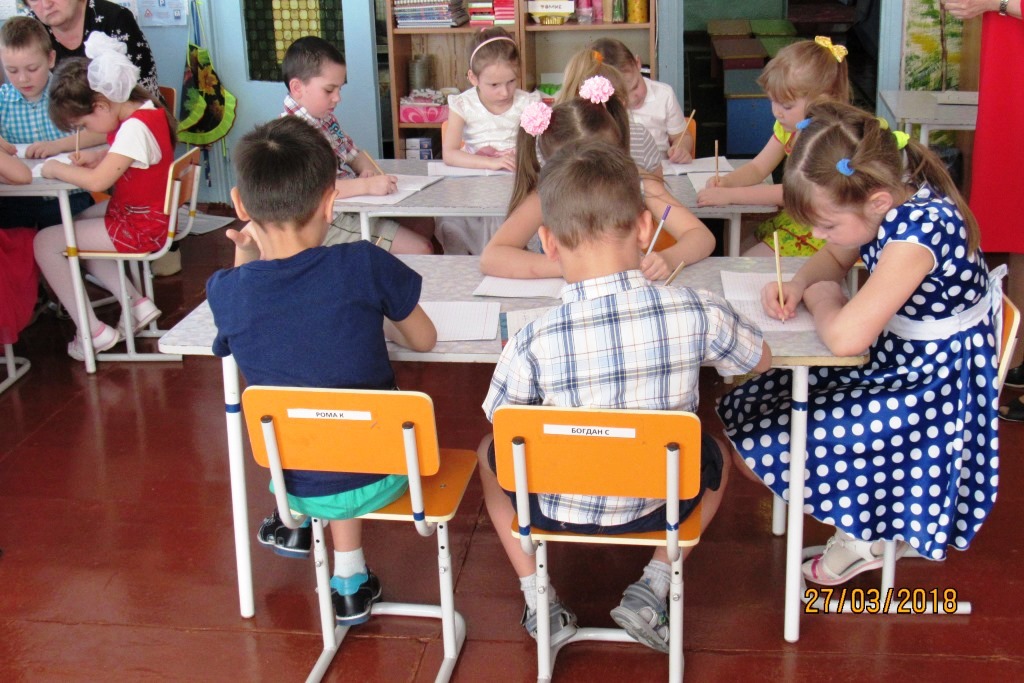 В.: Ребята, посмотрите и сравните получившийся у вас рисунок с образцом на доске. У вас получился такой же узор? Вы молодцы!В.: Последняя цифра и буква открыты.  Какие это буквы? (К Ш Л А О)В.:  Какое слово можно составить из этих букв?  (ШКОЛАВ.: Посмотрите, все ли вопросы   открыли? Получается, все задания выполнены. Вы молодцы! В.: Вам предстояло выполнить различные задания, ответить на многие вопросы, проявить смекалку и сообразительность. Какие задания были самые интересные? Самые трудные? В.: Вы справились со всеми заданиями, потому что были внимательными, активными и показали  себя настоящими «знайками». Ребята, скоро вы пойдете в 1 класс,  и эти знания вам пригодятся! А ещё вам пригодится то,  что лежит в моём сундучке. (Открывается сундучок,   ручки   раздаются детям).XII. Рефлексия.В.:  А сейчас мне хочется, чтобы вы оценили себя. В.: Кто считает, что он занимался хорошо и выполнил все задания, выберет зеленую полоску и положит ее на верхнюю дорожку. В.: Кто считает, что сегодня он иногда ошибался, выполняя задания, выберет зеленую полоску и положит ее на желтую дорожку. В.: А кто считает, что он сегодня совсем не работал, а просто сидел и слушал, наблюдал за нами при выполнении всех заданий, выберет красную полоску и положит ее на нижнюю дорожку.В.: И заканчивая наше занятие, вспомним ещё раз наш девиз: «В школе будем мы учиться, обещаем не лениться!»Список использованной литературы:Гербова В.В. Занятия по развитию речи в подготовительной к школе группе. Издательство Мозаика-Синтез Москва, 2011.Кыласова Л.Е.  Развитие речи. Издательство «Учитель», Волгоград, 2011.Тумакова Г.А. Ознакомление дошкольника со звучащим словом. Издательство  Москва «Просвещение», 1991.Веприцкая Ю.Е.  Развитие внимания и эмоционально – волевой сферы детей 4 -6 лет. Издательство «Учитель», Волгоград, 2011.Новикова В.П. Математика в детском саду. Издательство Мозаика-Синтез Москва, 2006.Новикова В.П. Математика в детском саду с детьми 5-6 лет. Издательство Мозаика-Синтез Москва, 2009.Юлдашева Зульфия Хуббитдиновна, воспитатель МКДОУ  «Детский сад «Ягодка» с. Ванавара» Эвенкийского муниципального района Красноярского края          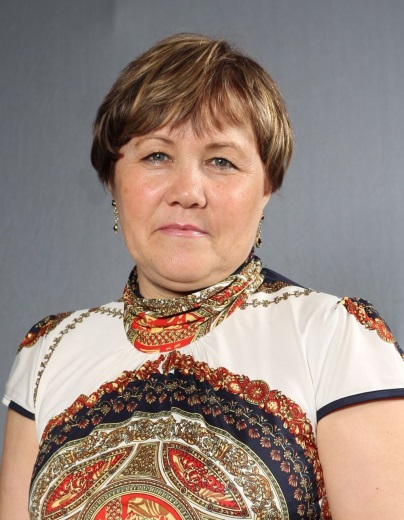 